ÖĞRENCİ STAJ DOSYASISTAJ YERİNDE STAJYER ÖĞRENCİNİN DEVAM DURUMUNU GÖSTEREN ÇİZELGE  Adı Soyadı: ………………………………………………….            EK BİLGİLERZiraat Fakültesi Staj Yönergesine http://ziraat.nku.edu.tr/ZiraatFak%C3%BCltesiStajY%C3%B6nergesi/0/s/6886/8538 adresinden ulaşılabilir.İşyeri Eğitim Yetkilisinin Stajyer Öğrenciyi Değerlendirdiği anket formu ile Stajyer Öğrencinin Staj İşyerini Değerlendirdiği anket formu http://ziraat.nku.edu.tr/Anketler-zf/0/s/15061/23602 adresinden temin edilebilir. Anket formları Bölüm Staj Komisyonuna teslim edilmelidir.Staj Değerlendirme ve Başarı Belgesi http://ziraat.nku.edu.tr/StajDe%C4%9FerlendirmeveBa%C5%9Far%C4%B1Belgesi/0/s/6886/8718 adresinden temin edilebilir. Staj bitiminde bu belge doldurulmuş ve ıslak hali ile Bölüm Staj Komisyonuna teslim edilmelidir.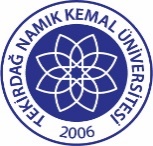 T.C.TEKİRDAĞ NAMIK KEMAL ÜNİVERSİTESİZİRAAT FAKÜLTESİ DEKANLIĞI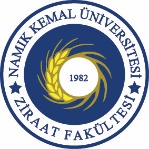 S.NoTarihTarihÇalıştığı Kısım/BirimÇalıştığı Kısım/BirimYapılan çalışmanın adı(kısaca, başlık olarak)Yapılan çalışmanın adı(kısaca, başlık olarak)Yapılan çalışmanın adı(kısaca, başlık olarak)Yapılan çalışmanın adı(kısaca, başlık olarak)Yetkilinin İmzasıYetkilinin İmzası123456789101112131415161718192021222324252627282930Yukarıda adı ve soyadı verilen stajyer öğrenci …………  iş günü stajını yapmıştır.Yukarıda adı ve soyadı verilen stajyer öğrenci …………  iş günü stajını yapmıştır.Yukarıda adı ve soyadı verilen stajyer öğrenci …………  iş günü stajını yapmıştır.Yukarıda adı ve soyadı verilen stajyer öğrenci …………  iş günü stajını yapmıştır.Yukarıda adı ve soyadı verilen stajyer öğrenci …………  iş günü stajını yapmıştır.Yukarıda adı ve soyadı verilen stajyer öğrenci …………  iş günü stajını yapmıştır.Yukarıda adı ve soyadı verilen stajyer öğrenci …………  iş günü stajını yapmıştır.Yukarıda adı ve soyadı verilen stajyer öğrenci …………  iş günü stajını yapmıştır.Yukarıda adı ve soyadı verilen stajyer öğrenci …………  iş günü stajını yapmıştır.İmzaİmzaStaj Yeri Yetkilisinin Adı-Soyadı:Unvan/Görevi:Staj Yeri Yetkilisinin Adı-Soyadı:Unvan/Görevi:Staj Yeri Yetkilisinin Adı-Soyadı:Unvan/Görevi:Staj Yeri Yetkilisinin Adı-Soyadı:Unvan/Görevi:Staj Yeri Yetkilisinin Adı-Soyadı:Unvan/Görevi:Staj Yeri Yetkilisinin Adı-Soyadı:Unvan/Görevi:Staj Yeri Yetkilisinin Adı-Soyadı:Unvan/Görevi:Staj Yeri Yetkilisinin Adı-Soyadı:Unvan/Görevi:Staj Yeri Yetkilisinin Adı-Soyadı:Unvan/Görevi:İmzaİmzaTarihTarihTarihÇalışmanın AdıÇalışmanın AdıÇalışmanın AdıÇalışmanın AdıÇalışmanın AdıSayfa NoSayfa NoSayfa No…../…../20…..…../…../20…..…../…../20…..111Çalışma ile ilgili açıklamaları bu alana yazınız.Çalışma ile ilgili açıklamaları bu alana yazınız.Çalışma ile ilgili açıklamaları bu alana yazınız.Çalışma ile ilgili açıklamaları bu alana yazınız.Çalışma ile ilgili açıklamaları bu alana yazınız.Çalışma ile ilgili açıklamaları bu alana yazınız.Çalışma ile ilgili açıklamaları bu alana yazınız.Çalışma ile ilgili açıklamaları bu alana yazınız.Çalışma ile ilgili açıklamaları bu alana yazınız.Çalışma ile ilgili açıklamaları bu alana yazınız.Çalışma ile ilgili açıklamaları bu alana yazınız.EĞİTİM YAPILAN BÖLÜM SORUMLUSUNUNEĞİTİM YAPILAN BÖLÜM SORUMLUSUNUNEĞİTİM YAPILAN BÖLÜM SORUMLUSUNUNEĞİTİM YAPILAN BÖLÜM SORUMLUSUNUNEĞİTİM YAPILAN BÖLÜM SORUMLUSUNUNEĞİTİM YAPILAN BÖLÜM SORUMLUSUNUNEĞİTİM YAPILAN BÖLÜM SORUMLUSUNUNEĞİTİM YAPILAN BÖLÜM SORUMLUSUNUNEĞİTİM YAPILAN BÖLÜM SORUMLUSUNUNEĞİTİM YAPILAN BÖLÜM SORUMLUSUNUNEĞİTİM YAPILAN BÖLÜM SORUMLUSUNUNGöreviGöreviGöreviGöreviGöreviAdı SoyadıAdı SoyadıİmzaİmzaTarihTarih…../…../20…..…../…../20…..TarihÇalışmanın AdıÇalışmanın AdıÇalışmanın AdıSayfa NoSayfa No…../…../20…..22Çalışma ile ilgili açıklamaları bu alana yazınız.Çalışma ile ilgili açıklamaları bu alana yazınız.Çalışma ile ilgili açıklamaları bu alana yazınız.Çalışma ile ilgili açıklamaları bu alana yazınız.Çalışma ile ilgili açıklamaları bu alana yazınız.Çalışma ile ilgili açıklamaları bu alana yazınız.EĞİTİM YAPILAN BÖLÜM SORUMLUSUNUNEĞİTİM YAPILAN BÖLÜM SORUMLUSUNUNEĞİTİM YAPILAN BÖLÜM SORUMLUSUNUNEĞİTİM YAPILAN BÖLÜM SORUMLUSUNUNEĞİTİM YAPILAN BÖLÜM SORUMLUSUNUNEĞİTİM YAPILAN BÖLÜM SORUMLUSUNUNGöreviGöreviAdı SoyadıİmzaİmzaTarih…../…../20…..TarihÇalışmanın AdıÇalışmanın AdıÇalışmanın AdıSayfa NoSayfa No…../…../20…..33Çalışma ile ilgili açıklamaları bu alana yazınız.Çalışma ile ilgili açıklamaları bu alana yazınız.Çalışma ile ilgili açıklamaları bu alana yazınız.Çalışma ile ilgili açıklamaları bu alana yazınız.Çalışma ile ilgili açıklamaları bu alana yazınız.Çalışma ile ilgili açıklamaları bu alana yazınız.EĞİTİM YAPILAN BÖLÜM SORUMLUSUNUNEĞİTİM YAPILAN BÖLÜM SORUMLUSUNUNEĞİTİM YAPILAN BÖLÜM SORUMLUSUNUNEĞİTİM YAPILAN BÖLÜM SORUMLUSUNUNEĞİTİM YAPILAN BÖLÜM SORUMLUSUNUNEĞİTİM YAPILAN BÖLÜM SORUMLUSUNUNGöreviGöreviAdı SoyadıİmzaİmzaTarih…../…../20…..TarihÇalışmanın AdıÇalışmanın AdıÇalışmanın AdıSayfa NoSayfa No…../…../20…..44Çalışma ile ilgili açıklamaları bu alana yazınız.Çalışma ile ilgili açıklamaları bu alana yazınız.Çalışma ile ilgili açıklamaları bu alana yazınız.Çalışma ile ilgili açıklamaları bu alana yazınız.Çalışma ile ilgili açıklamaları bu alana yazınız.Çalışma ile ilgili açıklamaları bu alana yazınız.EĞİTİM YAPILAN BÖLÜM SORUMLUSUNUNEĞİTİM YAPILAN BÖLÜM SORUMLUSUNUNEĞİTİM YAPILAN BÖLÜM SORUMLUSUNUNEĞİTİM YAPILAN BÖLÜM SORUMLUSUNUNEĞİTİM YAPILAN BÖLÜM SORUMLUSUNUNEĞİTİM YAPILAN BÖLÜM SORUMLUSUNUNGöreviGöreviAdı SoyadıİmzaİmzaTarih…../…../20…..TarihÇalışmanın AdıÇalışmanın AdıÇalışmanın AdıSayfa NoSayfa No…../…../20…..55Çalışma ile ilgili açıklamaları bu alana yazınız.Çalışma ile ilgili açıklamaları bu alana yazınız.Çalışma ile ilgili açıklamaları bu alana yazınız.Çalışma ile ilgili açıklamaları bu alana yazınız.Çalışma ile ilgili açıklamaları bu alana yazınız.Çalışma ile ilgili açıklamaları bu alana yazınız.EĞİTİM YAPILAN BÖLÜM SORUMLUSUNUNEĞİTİM YAPILAN BÖLÜM SORUMLUSUNUNEĞİTİM YAPILAN BÖLÜM SORUMLUSUNUNEĞİTİM YAPILAN BÖLÜM SORUMLUSUNUNEĞİTİM YAPILAN BÖLÜM SORUMLUSUNUNEĞİTİM YAPILAN BÖLÜM SORUMLUSUNUNGöreviGöreviAdı SoyadıİmzaİmzaTarih…../…../20…..TarihÇalışmanın AdıÇalışmanın AdıÇalışmanın AdıSayfa NoSayfa No…../…../20…..66Çalışma ile ilgili açıklamaları bu alana yazınız.Çalışma ile ilgili açıklamaları bu alana yazınız.Çalışma ile ilgili açıklamaları bu alana yazınız.Çalışma ile ilgili açıklamaları bu alana yazınız.Çalışma ile ilgili açıklamaları bu alana yazınız.Çalışma ile ilgili açıklamaları bu alana yazınız.EĞİTİM YAPILAN BÖLÜM SORUMLUSUNUNEĞİTİM YAPILAN BÖLÜM SORUMLUSUNUNEĞİTİM YAPILAN BÖLÜM SORUMLUSUNUNEĞİTİM YAPILAN BÖLÜM SORUMLUSUNUNEĞİTİM YAPILAN BÖLÜM SORUMLUSUNUNEĞİTİM YAPILAN BÖLÜM SORUMLUSUNUNGöreviGöreviAdı SoyadıİmzaİmzaTarih…../…../20…..TarihÇalışmanın AdıÇalışmanın AdıÇalışmanın AdıSayfa NoSayfa No…../…../20…..77Çalışma ile ilgili açıklamaları bu alana yazınız.Çalışma ile ilgili açıklamaları bu alana yazınız.Çalışma ile ilgili açıklamaları bu alana yazınız.Çalışma ile ilgili açıklamaları bu alana yazınız.Çalışma ile ilgili açıklamaları bu alana yazınız.Çalışma ile ilgili açıklamaları bu alana yazınız.EĞİTİM YAPILAN BÖLÜM SORUMLUSUNUNEĞİTİM YAPILAN BÖLÜM SORUMLUSUNUNEĞİTİM YAPILAN BÖLÜM SORUMLUSUNUNEĞİTİM YAPILAN BÖLÜM SORUMLUSUNUNEĞİTİM YAPILAN BÖLÜM SORUMLUSUNUNEĞİTİM YAPILAN BÖLÜM SORUMLUSUNUNGöreviGöreviAdı SoyadıİmzaİmzaTarih…../…../20…..TarihÇalışmanın AdıÇalışmanın AdıÇalışmanın AdıSayfa NoSayfa No…../…../20…..88Çalışma ile ilgili açıklamaları bu alana yazınız.Çalışma ile ilgili açıklamaları bu alana yazınız.Çalışma ile ilgili açıklamaları bu alana yazınız.Çalışma ile ilgili açıklamaları bu alana yazınız.Çalışma ile ilgili açıklamaları bu alana yazınız.Çalışma ile ilgili açıklamaları bu alana yazınız.EĞİTİM YAPILAN BÖLÜM SORUMLUSUNUNEĞİTİM YAPILAN BÖLÜM SORUMLUSUNUNEĞİTİM YAPILAN BÖLÜM SORUMLUSUNUNEĞİTİM YAPILAN BÖLÜM SORUMLUSUNUNEĞİTİM YAPILAN BÖLÜM SORUMLUSUNUNEĞİTİM YAPILAN BÖLÜM SORUMLUSUNUNGöreviGöreviAdı SoyadıİmzaİmzaTarih…../…../20…..TarihÇalışmanın AdıÇalışmanın AdıÇalışmanın AdıSayfa NoSayfa No…../…../20…..99Çalışma ile ilgili açıklamaları bu alana yazınız.Çalışma ile ilgili açıklamaları bu alana yazınız.Çalışma ile ilgili açıklamaları bu alana yazınız.Çalışma ile ilgili açıklamaları bu alana yazınız.Çalışma ile ilgili açıklamaları bu alana yazınız.Çalışma ile ilgili açıklamaları bu alana yazınız.EĞİTİM YAPILAN BÖLÜM SORUMLUSUNUNEĞİTİM YAPILAN BÖLÜM SORUMLUSUNUNEĞİTİM YAPILAN BÖLÜM SORUMLUSUNUNEĞİTİM YAPILAN BÖLÜM SORUMLUSUNUNEĞİTİM YAPILAN BÖLÜM SORUMLUSUNUNEĞİTİM YAPILAN BÖLÜM SORUMLUSUNUNGöreviGöreviAdı SoyadıİmzaİmzaTarih…../…../20…..TarihÇalışmanın AdıÇalışmanın AdıÇalışmanın AdıSayfa NoSayfa No…../…../20…..1010Çalışma ile ilgili açıklamaları bu alana yazınız.Çalışma ile ilgili açıklamaları bu alana yazınız.Çalışma ile ilgili açıklamaları bu alana yazınız.Çalışma ile ilgili açıklamaları bu alana yazınız.Çalışma ile ilgili açıklamaları bu alana yazınız.Çalışma ile ilgili açıklamaları bu alana yazınız.EĞİTİM YAPILAN BÖLÜM SORUMLUSUNUNEĞİTİM YAPILAN BÖLÜM SORUMLUSUNUNEĞİTİM YAPILAN BÖLÜM SORUMLUSUNUNEĞİTİM YAPILAN BÖLÜM SORUMLUSUNUNEĞİTİM YAPILAN BÖLÜM SORUMLUSUNUNEĞİTİM YAPILAN BÖLÜM SORUMLUSUNUNGöreviGöreviAdı SoyadıİmzaİmzaTarih…../…../20…..TarihÇalışmanın AdıÇalışmanın AdıÇalışmanın AdıSayfa NoSayfa No…../…../20…..1111Çalışma ile ilgili açıklamaları bu alana yazınız.Çalışma ile ilgili açıklamaları bu alana yazınız.Çalışma ile ilgili açıklamaları bu alana yazınız.Çalışma ile ilgili açıklamaları bu alana yazınız.Çalışma ile ilgili açıklamaları bu alana yazınız.Çalışma ile ilgili açıklamaları bu alana yazınız.EĞİTİM YAPILAN BÖLÜM SORUMLUSUNUNEĞİTİM YAPILAN BÖLÜM SORUMLUSUNUNEĞİTİM YAPILAN BÖLÜM SORUMLUSUNUNEĞİTİM YAPILAN BÖLÜM SORUMLUSUNUNEĞİTİM YAPILAN BÖLÜM SORUMLUSUNUNEĞİTİM YAPILAN BÖLÜM SORUMLUSUNUNGöreviGöreviAdı SoyadıİmzaİmzaTarih…../…../20…..TarihÇalışmanın AdıÇalışmanın AdıÇalışmanın AdıSayfa NoSayfa No…../…../20…..1212Çalışma ile ilgili açıklamaları bu alana yazınız.Çalışma ile ilgili açıklamaları bu alana yazınız.Çalışma ile ilgili açıklamaları bu alana yazınız.Çalışma ile ilgili açıklamaları bu alana yazınız.Çalışma ile ilgili açıklamaları bu alana yazınız.Çalışma ile ilgili açıklamaları bu alana yazınız.EĞİTİM YAPILAN BÖLÜM SORUMLUSUNUNEĞİTİM YAPILAN BÖLÜM SORUMLUSUNUNEĞİTİM YAPILAN BÖLÜM SORUMLUSUNUNEĞİTİM YAPILAN BÖLÜM SORUMLUSUNUNEĞİTİM YAPILAN BÖLÜM SORUMLUSUNUNEĞİTİM YAPILAN BÖLÜM SORUMLUSUNUNGöreviGöreviAdı SoyadıİmzaİmzaTarih…../…../20…..TarihÇalışmanın AdıÇalışmanın AdıÇalışmanın AdıSayfa NoSayfa No…../…../20…..1313Çalışma ile ilgili açıklamaları bu alana yazınız.Çalışma ile ilgili açıklamaları bu alana yazınız.Çalışma ile ilgili açıklamaları bu alana yazınız.Çalışma ile ilgili açıklamaları bu alana yazınız.Çalışma ile ilgili açıklamaları bu alana yazınız.Çalışma ile ilgili açıklamaları bu alana yazınız.EĞİTİM YAPILAN BÖLÜM SORUMLUSUNUNEĞİTİM YAPILAN BÖLÜM SORUMLUSUNUNEĞİTİM YAPILAN BÖLÜM SORUMLUSUNUNEĞİTİM YAPILAN BÖLÜM SORUMLUSUNUNEĞİTİM YAPILAN BÖLÜM SORUMLUSUNUNEĞİTİM YAPILAN BÖLÜM SORUMLUSUNUNGöreviGöreviAdı SoyadıİmzaİmzaTarih…../…../20…..TarihÇalışmanın AdıÇalışmanın AdıÇalışmanın AdıSayfa NoSayfa No…../…../20…..1414Çalışma ile ilgili açıklamaları bu alana yazınız.Çalışma ile ilgili açıklamaları bu alana yazınız.Çalışma ile ilgili açıklamaları bu alana yazınız.Çalışma ile ilgili açıklamaları bu alana yazınız.Çalışma ile ilgili açıklamaları bu alana yazınız.Çalışma ile ilgili açıklamaları bu alana yazınız.EĞİTİM YAPILAN BÖLÜM SORUMLUSUNUNEĞİTİM YAPILAN BÖLÜM SORUMLUSUNUNEĞİTİM YAPILAN BÖLÜM SORUMLUSUNUNEĞİTİM YAPILAN BÖLÜM SORUMLUSUNUNEĞİTİM YAPILAN BÖLÜM SORUMLUSUNUNEĞİTİM YAPILAN BÖLÜM SORUMLUSUNUNGöreviGöreviAdı SoyadıİmzaİmzaTarih…../…../20…..TarihÇalışmanın AdıÇalışmanın AdıÇalışmanın AdıSayfa NoSayfa No…../…../20…..1515Çalışma ile ilgili açıklamaları bu alana yazınız.Çalışma ile ilgili açıklamaları bu alana yazınız.Çalışma ile ilgili açıklamaları bu alana yazınız.Çalışma ile ilgili açıklamaları bu alana yazınız.Çalışma ile ilgili açıklamaları bu alana yazınız.Çalışma ile ilgili açıklamaları bu alana yazınız.EĞİTİM YAPILAN BÖLÜM SORUMLUSUNUNEĞİTİM YAPILAN BÖLÜM SORUMLUSUNUNEĞİTİM YAPILAN BÖLÜM SORUMLUSUNUNEĞİTİM YAPILAN BÖLÜM SORUMLUSUNUNEĞİTİM YAPILAN BÖLÜM SORUMLUSUNUNEĞİTİM YAPILAN BÖLÜM SORUMLUSUNUNGöreviGöreviAdı SoyadıİmzaİmzaTarih…../…../20…..TarihÇalışmanın AdıÇalışmanın AdıÇalışmanın AdıSayfa NoSayfa No…../…../20…..1616Çalışma ile ilgili açıklamaları bu alana yazınız.Çalışma ile ilgili açıklamaları bu alana yazınız.Çalışma ile ilgili açıklamaları bu alana yazınız.Çalışma ile ilgili açıklamaları bu alana yazınız.Çalışma ile ilgili açıklamaları bu alana yazınız.Çalışma ile ilgili açıklamaları bu alana yazınız.EĞİTİM YAPILAN BÖLÜM SORUMLUSUNUNEĞİTİM YAPILAN BÖLÜM SORUMLUSUNUNEĞİTİM YAPILAN BÖLÜM SORUMLUSUNUNEĞİTİM YAPILAN BÖLÜM SORUMLUSUNUNEĞİTİM YAPILAN BÖLÜM SORUMLUSUNUNEĞİTİM YAPILAN BÖLÜM SORUMLUSUNUNGöreviGöreviAdı SoyadıİmzaİmzaTarih…../…../20…..TarihÇalışmanın AdıÇalışmanın AdıÇalışmanın AdıSayfa NoSayfa No…../…../20…..1717Çalışma ile ilgili açıklamaları bu alana yazınız.Çalışma ile ilgili açıklamaları bu alana yazınız.Çalışma ile ilgili açıklamaları bu alana yazınız.Çalışma ile ilgili açıklamaları bu alana yazınız.Çalışma ile ilgili açıklamaları bu alana yazınız.Çalışma ile ilgili açıklamaları bu alana yazınız.EĞİTİM YAPILAN BÖLÜM SORUMLUSUNUNEĞİTİM YAPILAN BÖLÜM SORUMLUSUNUNEĞİTİM YAPILAN BÖLÜM SORUMLUSUNUNEĞİTİM YAPILAN BÖLÜM SORUMLUSUNUNEĞİTİM YAPILAN BÖLÜM SORUMLUSUNUNEĞİTİM YAPILAN BÖLÜM SORUMLUSUNUNGöreviGöreviAdı SoyadıİmzaİmzaTarih…../…../20…..TarihÇalışmanın AdıÇalışmanın AdıÇalışmanın AdıSayfa NoSayfa No…../…../20…..1818Çalışma ile ilgili açıklamaları bu alana yazınız.Çalışma ile ilgili açıklamaları bu alana yazınız.Çalışma ile ilgili açıklamaları bu alana yazınız.Çalışma ile ilgili açıklamaları bu alana yazınız.Çalışma ile ilgili açıklamaları bu alana yazınız.Çalışma ile ilgili açıklamaları bu alana yazınız.EĞİTİM YAPILAN BÖLÜM SORUMLUSUNUNEĞİTİM YAPILAN BÖLÜM SORUMLUSUNUNEĞİTİM YAPILAN BÖLÜM SORUMLUSUNUNEĞİTİM YAPILAN BÖLÜM SORUMLUSUNUNEĞİTİM YAPILAN BÖLÜM SORUMLUSUNUNEĞİTİM YAPILAN BÖLÜM SORUMLUSUNUNGöreviGöreviAdı SoyadıİmzaİmzaTarih…../…../20…..TarihÇalışmanın AdıÇalışmanın AdıÇalışmanın AdıSayfa NoSayfa No…../…../20…..1919Çalışma ile ilgili açıklamaları bu alana yazınız.Çalışma ile ilgili açıklamaları bu alana yazınız.Çalışma ile ilgili açıklamaları bu alana yazınız.Çalışma ile ilgili açıklamaları bu alana yazınız.Çalışma ile ilgili açıklamaları bu alana yazınız.Çalışma ile ilgili açıklamaları bu alana yazınız.EĞİTİM YAPILAN BÖLÜM SORUMLUSUNUNEĞİTİM YAPILAN BÖLÜM SORUMLUSUNUNEĞİTİM YAPILAN BÖLÜM SORUMLUSUNUNEĞİTİM YAPILAN BÖLÜM SORUMLUSUNUNEĞİTİM YAPILAN BÖLÜM SORUMLUSUNUNEĞİTİM YAPILAN BÖLÜM SORUMLUSUNUNGöreviGöreviAdı SoyadıİmzaİmzaTarih…../…../20…..TarihÇalışmanın AdıÇalışmanın AdıÇalışmanın AdıSayfa NoSayfa No…../…../20…..2020Çalışma ile ilgili açıklamaları bu alana yazınız.Çalışma ile ilgili açıklamaları bu alana yazınız.Çalışma ile ilgili açıklamaları bu alana yazınız.Çalışma ile ilgili açıklamaları bu alana yazınız.Çalışma ile ilgili açıklamaları bu alana yazınız.Çalışma ile ilgili açıklamaları bu alana yazınız.EĞİTİM YAPILAN BÖLÜM SORUMLUSUNUNEĞİTİM YAPILAN BÖLÜM SORUMLUSUNUNEĞİTİM YAPILAN BÖLÜM SORUMLUSUNUNEĞİTİM YAPILAN BÖLÜM SORUMLUSUNUNEĞİTİM YAPILAN BÖLÜM SORUMLUSUNUNEĞİTİM YAPILAN BÖLÜM SORUMLUSUNUNGöreviGöreviAdı SoyadıİmzaİmzaTarih…../…../20…..TarihÇalışmanın AdıÇalışmanın AdıÇalışmanın AdıSayfa NoSayfa No…../…../20…..2121Çalışma ile ilgili açıklamaları bu alana yazınız.Çalışma ile ilgili açıklamaları bu alana yazınız.Çalışma ile ilgili açıklamaları bu alana yazınız.Çalışma ile ilgili açıklamaları bu alana yazınız.Çalışma ile ilgili açıklamaları bu alana yazınız.Çalışma ile ilgili açıklamaları bu alana yazınız.EĞİTİM YAPILAN BÖLÜM SORUMLUSUNUNEĞİTİM YAPILAN BÖLÜM SORUMLUSUNUNEĞİTİM YAPILAN BÖLÜM SORUMLUSUNUNEĞİTİM YAPILAN BÖLÜM SORUMLUSUNUNEĞİTİM YAPILAN BÖLÜM SORUMLUSUNUNEĞİTİM YAPILAN BÖLÜM SORUMLUSUNUNGöreviGöreviAdı SoyadıİmzaİmzaTarih…../…../20…..TarihÇalışmanın AdıÇalışmanın AdıÇalışmanın AdıSayfa NoSayfa No…../…../20…..2222Çalışma ile ilgili açıklamaları bu alana yazınız.Çalışma ile ilgili açıklamaları bu alana yazınız.Çalışma ile ilgili açıklamaları bu alana yazınız.Çalışma ile ilgili açıklamaları bu alana yazınız.Çalışma ile ilgili açıklamaları bu alana yazınız.Çalışma ile ilgili açıklamaları bu alana yazınız.EĞİTİM YAPILAN BÖLÜM SORUMLUSUNUNEĞİTİM YAPILAN BÖLÜM SORUMLUSUNUNEĞİTİM YAPILAN BÖLÜM SORUMLUSUNUNEĞİTİM YAPILAN BÖLÜM SORUMLUSUNUNEĞİTİM YAPILAN BÖLÜM SORUMLUSUNUNEĞİTİM YAPILAN BÖLÜM SORUMLUSUNUNGöreviGöreviAdı SoyadıİmzaİmzaTarih…../…../20…..TarihÇalışmanın AdıÇalışmanın AdıÇalışmanın AdıSayfa NoSayfa No…../…../20…..2323Çalışma ile ilgili açıklamaları bu alana yazınız.Çalışma ile ilgili açıklamaları bu alana yazınız.Çalışma ile ilgili açıklamaları bu alana yazınız.Çalışma ile ilgili açıklamaları bu alana yazınız.Çalışma ile ilgili açıklamaları bu alana yazınız.Çalışma ile ilgili açıklamaları bu alana yazınız.EĞİTİM YAPILAN BÖLÜM SORUMLUSUNUNEĞİTİM YAPILAN BÖLÜM SORUMLUSUNUNEĞİTİM YAPILAN BÖLÜM SORUMLUSUNUNEĞİTİM YAPILAN BÖLÜM SORUMLUSUNUNEĞİTİM YAPILAN BÖLÜM SORUMLUSUNUNEĞİTİM YAPILAN BÖLÜM SORUMLUSUNUNGöreviGöreviAdı SoyadıİmzaİmzaTarih…../…../20…..TarihÇalışmanın AdıÇalışmanın AdıÇalışmanın AdıSayfa NoSayfa No…../…../20…..2424Çalışma ile ilgili açıklamaları bu alana yazınız.Çalışma ile ilgili açıklamaları bu alana yazınız.Çalışma ile ilgili açıklamaları bu alana yazınız.Çalışma ile ilgili açıklamaları bu alana yazınız.Çalışma ile ilgili açıklamaları bu alana yazınız.Çalışma ile ilgili açıklamaları bu alana yazınız.EĞİTİM YAPILAN BÖLÜM SORUMLUSUNUNEĞİTİM YAPILAN BÖLÜM SORUMLUSUNUNEĞİTİM YAPILAN BÖLÜM SORUMLUSUNUNEĞİTİM YAPILAN BÖLÜM SORUMLUSUNUNEĞİTİM YAPILAN BÖLÜM SORUMLUSUNUNEĞİTİM YAPILAN BÖLÜM SORUMLUSUNUNGöreviGöreviAdı SoyadıİmzaİmzaTarih…../…../20…..TarihÇalışmanın AdıÇalışmanın AdıÇalışmanın AdıSayfa NoSayfa No…../…../20…..2525Çalışma ile ilgili açıklamaları bu alana yazınız.Çalışma ile ilgili açıklamaları bu alana yazınız.Çalışma ile ilgili açıklamaları bu alana yazınız.Çalışma ile ilgili açıklamaları bu alana yazınız.Çalışma ile ilgili açıklamaları bu alana yazınız.Çalışma ile ilgili açıklamaları bu alana yazınız.EĞİTİM YAPILAN BÖLÜM SORUMLUSUNUNEĞİTİM YAPILAN BÖLÜM SORUMLUSUNUNEĞİTİM YAPILAN BÖLÜM SORUMLUSUNUNEĞİTİM YAPILAN BÖLÜM SORUMLUSUNUNEĞİTİM YAPILAN BÖLÜM SORUMLUSUNUNEĞİTİM YAPILAN BÖLÜM SORUMLUSUNUNGöreviGöreviAdı SoyadıİmzaİmzaTarih…../…../20…..TarihÇalışmanın AdıÇalışmanın AdıÇalışmanın AdıSayfa NoSayfa No…../…../20…..2626Çalışma ile ilgili açıklamaları bu alana yazınız.Çalışma ile ilgili açıklamaları bu alana yazınız.Çalışma ile ilgili açıklamaları bu alana yazınız.Çalışma ile ilgili açıklamaları bu alana yazınız.Çalışma ile ilgili açıklamaları bu alana yazınız.Çalışma ile ilgili açıklamaları bu alana yazınız.EĞİTİM YAPILAN BÖLÜM SORUMLUSUNUNEĞİTİM YAPILAN BÖLÜM SORUMLUSUNUNEĞİTİM YAPILAN BÖLÜM SORUMLUSUNUNEĞİTİM YAPILAN BÖLÜM SORUMLUSUNUNEĞİTİM YAPILAN BÖLÜM SORUMLUSUNUNEĞİTİM YAPILAN BÖLÜM SORUMLUSUNUNGöreviGöreviAdı SoyadıİmzaİmzaTarih…../…../20…..TarihÇalışmanın AdıÇalışmanın AdıÇalışmanın AdıSayfa NoSayfa No…../…../20…..2727Çalışma ile ilgili açıklamaları bu alana yazınız.Çalışma ile ilgili açıklamaları bu alana yazınız.Çalışma ile ilgili açıklamaları bu alana yazınız.Çalışma ile ilgili açıklamaları bu alana yazınız.Çalışma ile ilgili açıklamaları bu alana yazınız.Çalışma ile ilgili açıklamaları bu alana yazınız.EĞİTİM YAPILAN BÖLÜM SORUMLUSUNUNEĞİTİM YAPILAN BÖLÜM SORUMLUSUNUNEĞİTİM YAPILAN BÖLÜM SORUMLUSUNUNEĞİTİM YAPILAN BÖLÜM SORUMLUSUNUNEĞİTİM YAPILAN BÖLÜM SORUMLUSUNUNEĞİTİM YAPILAN BÖLÜM SORUMLUSUNUNGöreviGöreviAdı SoyadıİmzaİmzaTarih…../…../20…..TarihÇalışmanın AdıÇalışmanın AdıÇalışmanın AdıSayfa NoSayfa No…../…../20…..2828Çalışma ile ilgili açıklamaları bu alana yazınız.Çalışma ile ilgili açıklamaları bu alana yazınız.Çalışma ile ilgili açıklamaları bu alana yazınız.Çalışma ile ilgili açıklamaları bu alana yazınız.Çalışma ile ilgili açıklamaları bu alana yazınız.Çalışma ile ilgili açıklamaları bu alana yazınız.EĞİTİM YAPILAN BÖLÜM SORUMLUSUNUNEĞİTİM YAPILAN BÖLÜM SORUMLUSUNUNEĞİTİM YAPILAN BÖLÜM SORUMLUSUNUNEĞİTİM YAPILAN BÖLÜM SORUMLUSUNUNEĞİTİM YAPILAN BÖLÜM SORUMLUSUNUNEĞİTİM YAPILAN BÖLÜM SORUMLUSUNUNGöreviGöreviAdı SoyadıİmzaİmzaTarih…../…../20…..Tarihİşin Adıİşin Adıİşin AdıSayfa NoSayfa No…../…../20…..2929Çalışma ile ilgili açıklamaları bu alana yazınız.Çalışma ile ilgili açıklamaları bu alana yazınız.Çalışma ile ilgili açıklamaları bu alana yazınız.Çalışma ile ilgili açıklamaları bu alana yazınız.Çalışma ile ilgili açıklamaları bu alana yazınız.Çalışma ile ilgili açıklamaları bu alana yazınız.EĞİTİM YAPILAN BÖLÜM SORUMLUSUNUNEĞİTİM YAPILAN BÖLÜM SORUMLUSUNUNEĞİTİM YAPILAN BÖLÜM SORUMLUSUNUNEĞİTİM YAPILAN BÖLÜM SORUMLUSUNUNEĞİTİM YAPILAN BÖLÜM SORUMLUSUNUNEĞİTİM YAPILAN BÖLÜM SORUMLUSUNUNGöreviGöreviAdı SoyadıİmzaİmzaTarih…../…../20…..Tarihİşin Adıİşin Adıİşin AdıSayfa NoSayfa No…../…../20…..3030Çalışma ile ilgili açıklamaları bu alana yazınız.Çalışma ile ilgili açıklamaları bu alana yazınız.Çalışma ile ilgili açıklamaları bu alana yazınız.Çalışma ile ilgili açıklamaları bu alana yazınız.Çalışma ile ilgili açıklamaları bu alana yazınız.Çalışma ile ilgili açıklamaları bu alana yazınız.EĞİTİM YAPILAN BÖLÜM SORUMLUSUNUNEĞİTİM YAPILAN BÖLÜM SORUMLUSUNUNEĞİTİM YAPILAN BÖLÜM SORUMLUSUNUNEĞİTİM YAPILAN BÖLÜM SORUMLUSUNUNEĞİTİM YAPILAN BÖLÜM SORUMLUSUNUNEĞİTİM YAPILAN BÖLÜM SORUMLUSUNUNGöreviGöreviAdı SoyadıİmzaİmzaTarih…../…../20…..SONUÇ**Stajyer öğrenci hazırlayacaktır. Staj süresi içerisinde stajyer öğrenci kendi kazanımlarını, edindiği tecrübeleri ve varsa önerilerini de içeren kısa değerlendirmelerini “Sonuç” bölümüne yazmalıdır.SONUÇ**Stajyer öğrenci hazırlayacaktır. Staj süresi içerisinde stajyer öğrenci kendi kazanımlarını, edindiği tecrübeleri ve varsa önerilerini de içeren kısa değerlendirmelerini “Sonuç” bölümüne yazmalıdır.SONUÇ**Stajyer öğrenci hazırlayacaktır. Staj süresi içerisinde stajyer öğrenci kendi kazanımlarını, edindiği tecrübeleri ve varsa önerilerini de içeren kısa değerlendirmelerini “Sonuç” bölümüne yazmalıdır.ÖĞRENCİNİNÖĞRENCİNİNÖĞRENCİNİNAdı SoyadıİmzaTarih…../…../20…..